ПОБЕДНАЯ ВИКТОРИНАКакие имя и фамилия зашифрованы в названии советского танка «ИС»?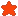 Во время Великой Отечественной войны установку БМ-13 называли «катюшей», а как называли автомат «ППШ» (попробуйте догадаться)?Назовите звериное имя немецкого танка T-V, применявшегося с 1943 года во 2-й мировой войне?Команда «Воздух!» времён Великой Отечественной войны означала именно это. Что?Какой тыловой уральский город во время Великой Отечественной войны был более известен под именем «Танкоград»?Когда на Красной площади Москвы проходил парад, который начался не в 10, а в 9 часов утра и шёл всего лишь около получаса?В истории Второй мировой войны этот «хвойный» город Советского Союза стал первым городом, откуда выгнали немцев. Назовите его.Здание музея-панорамы какой битвы возведено на месте исторической высадки 13-й стрелковой дивизии генерала Родимцева?Назовите советский город, в честь которого названа площадь в Париже, в память о великой победе над фашизмом?Как по фамилии сержанта называется Сталинградский дом, который советские солдаты обороняли в течение нескольких месяцев?Назовите битву, которая завершилась 23 августа 1943 года взятием советскими войсками Харькова?Этой юной россиянке суждено было стать, хоть и посмертно, четвёртой женщиной – Героем Советского Союза и первой в Великой Отечественной войне. Назовите её имя.О героической обороне какого советского города в 1942 году написала в своих поэмах Ольга Берггольц?Воронежцы установили у себя памятник, демонтированный в Вильнюсе. Ведь этот генерал освобождал от фашистов и Воронеж, и Прибалтику. Назовите военачальника.Маршалом каких войск был Иван Никитович Кожедуб, трижды Герой советского Союза? Сколько самолетов противника он сбил?Во время Великой Отечественной войны колонна немцев всё же смогла пройти по улицам Москвы. Что же это была за колонна и когда это произошло?Кто во время взятия Берлина командовал Первым Белорусским фронтом?День 9 мая ознаменован освобождением Праги. А это важнейшее событие произошло на день раньше, в пригороде Берлина Карлсхорсте. Какое?Назовите столицы трёх государств, расположенных на Дунае и освобождённых Советской Армией от фашистских оккупантов?В какой стране и в каком её городе стоит известный памятник «Алёша», сооружённый в честь русских солдат, погибших при освобождении страны от фашистов?Какое название получил парад, прошедший на Красной площади 24 июня 1945 года?Кульминацией парада Победы 24 июня 1945 года стал марш 200 знаменосцев, бросавших фашистские знамёна на специальный помост у подножия Мавзолея. Какой элемент формы знаменосцев после парада был сожжён вместе с этими  знаменами?Сколько военных парадов прошло на Красной площади Москвы  за время Великой Отечественной войны? (кроме парада 24 июня 1945)Сколько салютов было произведено в Москве в период Великой Отечественной войны? Чем это ознаменовано?В каком городе Германии проходил суд над главными фашистскими преступниками?Самая высокая вершина Тянь-Шаня была названа в 1946 году в честь окончания Великой Отечественной войны. Как Когда в нашей стране День Победы – 9 мая – стал выходным днём?К 60-летию Победы на Поклонной горе Москвы установлен памятник, изображающий четырёх солдат. Что символизирует каждый из них?Какой орден стал первой советской наградой, учреждённой в годы Великой Отечественной войны?Кто стал первым кавалером ордена Суворова 1-й степени, учреждённого в 1942 году?Какой советский военачальник, кроме Сталина и Жукова, был дважды кавалером ордена «Победа»?Какую награду времён Великой Отечественной войны называют высшим «солдатским» орденом?Какие три российских города на знаменитой Курской дуге  Указом Президента В.В. Путина получили нововведённое почётное звание «Город воинской славы» накануне празднования 62-ой годовщины Великой Победы (май 2007 года)?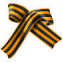 